基盤研究（S）「アフリカの紛争と共生」データ・アーカイブ（簡易版）　ひとつの事例ごとに、以下の各欄を埋めるかたちで、入力ください。（このページにおさまるようお願いします。罫線は適宜、上下させて、調整してください。刊行物における連絡先メールの掲載希望の有無を記入ください）事例地域の詳細（国ごとに切り離すことができます）国・地域の数が多い場合には切り離して、詳細入力欄のボックスに該当国の地図を拡大したうえで、ポイント   　を打ってください。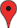 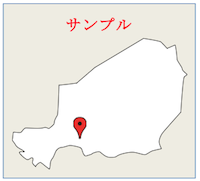 タイトルキーワード(5個くらい)(5個くらい)(5個くらい)(5個くらい)(5個くらい)事例発生年(複数年も可)　　　　　　　　　　　年　　　　　　　　　　　年国・地域民族出典現地観察、文献（書誌情報[著者、出版年、論文タイトル、巻号、ページなど]　）現地観察、文献（書誌情報[著者、出版年、論文タイトル、巻号、ページなど]　）現地観察、文献（書誌情報[著者、出版年、論文タイトル、巻号、ページなど]　）現地観察、文献（書誌情報[著者、出版年、論文タイトル、巻号、ページなど]　）現地観察、文献（書誌情報[著者、出版年、論文タイトル、巻号、ページなど]　）解説事例この事例と関連する事例この事例と関連する事例関連事例がある場合には、そのタイトルを記入してください。関連事例がある場合には、そのタイトルを記入してください。関連事例がある場合には、そのタイトルを記入してください。関連事例がある場合には、そのタイトルを記入してください。詳細データありの場合（ファイル名：　　　　　　　　　） MS-Wordで作成ください。なしの場合、そのまま空欄にしておいてください。ありの場合（ファイル名：　　　　　　　　　） MS-Wordで作成ください。なしの場合、そのまま空欄にしておいてください。ありの場合（ファイル名：　　　　　　　　　） MS-Wordで作成ください。なしの場合、そのまま空欄にしておいてください。ありの場合（ファイル名：　　　　　　　　　） MS-Wordで作成ください。なしの場合、そのまま空欄にしておいてください。ありの場合（ファイル名：　　　　　　　　　） MS-Wordで作成ください。なしの場合、そのまま空欄にしておいてください。執筆者氏名　　　　　　　　　ご所属　　　　　　　　　　(連絡用メールアドレス：　　@　　　              )　希望する・しない氏名　　　　　　　　　ご所属　　　　　　　　　　(連絡用メールアドレス：　　@　　　              )　希望する・しない氏名　　　　　　　　　ご所属　　　　　　　　　　(連絡用メールアドレス：　　@　　　              )　希望する・しない氏名　　　　　　　　　ご所属　　　　　　　　　　(連絡用メールアドレス：　　@　　　              )　希望する・しない